       мая  2021 г. № _____         На № _______ от _________                                        Организационный отдел                                                                                    Администрации Главы             Республики Марий ЭлПланосновных мероприятий Администрации Звениговского муниципального района
на июнь  2021 года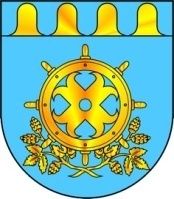 МАРИЙ ЭЛ РЕСПУБЛИКЫН ЗВЕНИГОВО МУНИЦИПАЛ РАЙОНЫН АДМИНИСТРАЦИЙЖЕ МАРИЙ ЭЛ РЕСПУБЛИКЫН ЗВЕНИГОВО МУНИЦИПАЛ РАЙОНЫН АДМИНИСТРАЦИЙЖЕ АДМИНИСТРАЦИЯ ЗВЕНИГОВСКОГО МУНИЦИПАЛЬНОГО РАЙОНАРЕСПУБЛИКИ МАРИЙ ЭЛЛенина ур., 39 п., Звенигово ола,Марий Эл Республика, 425060ул. Ленина, д. 39, г. Звенигово,Республика Марий Эл, 425060тел./факс: (8-245) 7-17-55, 7-33-70, e-mail: adzven@rambler.ru, zvenigov@chaos.gov.mari.run, ИНН/КПП/1203001273/120301001тел./факс: (8-245) 7-17-55, 7-33-70, e-mail: adzven@rambler.ru, zvenigov@chaos.gov.mari.run, ИНН/КПП/1203001273/120301001тел./факс: (8-245) 7-17-55, 7-33-70, e-mail: adzven@rambler.ru, zvenigov@chaos.gov.mari.run, ИНН/КПП/1203001273/120301001тел./факс: (8-245) 7-17-55, 7-33-70, e-mail: adzven@rambler.ru, zvenigov@chaos.gov.mari.run, ИНН/КПП/1203001273/120301001«Согласовано»Глава АдминистрацииЗвениговского муниципального района                     В.Е. Геронтьев№ п/п№ п/пНаименование мероприятийДата проведенияДата проведенияОтветственные  за  проведениеОтветственные  за  проведениеМероприятия, посвященные Дню защиты детей:Развлекательная программа «Маленькие дети на большой планете» (Исменецкий ЦДиК)Конкурсная программа  «Планета детства» (Кужмарский ЦДиК)Праздничная программа «Детство – это смех и радость» (Суслонгерский ЦДиК)01.06.202111.00 час.01.06.202111.00 час.01.06.202111.00 час.01.06.202111.00 час.01.06.202111.00 час.01.06.202111.00 час.Отдел культурыОтдел культурыЕдиный государственный экзамен03.06.2021-25.06.202103.06.2021-25.06.2021Отдел образованияОтдел образованияПраздничная программа чувашского национального праздника «Акатуй» (д. Чуваш-Отары)05.06.202110.00 час.05.06.202110.00 час.Отдел культурыОтдел культурыСовещание главы Администрации района с заместителями главы Администрации и руководителями отделов Администрации района.07,14,21,28 июня 202108.00 час07,14,21,28 июня 202108.00 часОтдел организационной работы и делопроизводстваОтдел организационной работы и делопроизводстваСовет глав Администраций городских и сельских поселений района по текущим вопросам07.06.2021 10.00  час.07.06.2021 10.00  час.Отдел организационной работы и делопроизводстваОтдел организационной работы и делопроизводстваСовещание главы Администрации района с руководителями федеральных и республиканских органов исполнительной власти07,14,21,28 июня 202108.00 час07,14,21,28 июня 202108.00 часОтдел организационной работы и делопроизводстваОтдел организационной работы и делопроизводстваТоржественная праздничная программа «Цветущий край, великая страна!», посвященная Дню России и Пеледыш Пайрем12.06.202111.00 час. (Набережная г. Звенигово);19.00 час. (Площадь г. Звенигово)12.06.202111.00 час. (Набережная г. Звенигово);19.00 час. (Площадь г. Звенигово)Отдел культурыОтдел культурыЮбилейный праздник «Милая моя деревня!», 175 лет со дня образования д. Ялпай12.06.202117.00 час.12.06.202117.00 час.Отдел культурыОтдел культурыБеседа «Терроризм – угроза обществу 21 века» (Красноярский ЦДиК)14.06.202114.00 час.14.06.202114.00 час.Отдел культурыОтдел культурыСоставление топливно-финансового баланса за май (фактическое исполнение)15.06.202115.06.2021Отдел экономикиОтдел экономикиОсуществление мониторинга социально - экономических и производственных показателей деятельности сельскохозяйственных предприятий15.06.2021-22.06.202115.06.2021-22.06.2021Сектор развития сельскохозяйственного производстваСектор развития сельскохозяйственного производстваЗаседание комиссии по предупреждению и ликвидации чрезвычайных ситуаций и обеспечению пожарной безопасности Администрации Звениговского муниципального района16.06.202116.06.2021Сектор ГО ЧС и МПСектор ГО ЧС и МПМониторинг состояния кредиторской задолженности организаций, осуществляющих управление МКД и ресурсоснабжающими организациями по оплате ТЭР18.06.202118.06.2021Отдел жилищно-коммунального хозяйстваОтдел жилищно-коммунального хозяйстваУчастие в радиотренировке в радиосети ГО РМЭ20.06.202120.06.2021Сектор ГО ЧС и МПСектор ГО ЧС и МППроведение аукционов на право заключения договоров аренды земельных участков21.06.2021-22.06.202121.06.2021-22.06.2021Отдел по управлению муниципальным имуществом и земельными ресурсамиОтдел по управлению муниципальным имуществом и земельными ресурсамиМероприятия, посвященные  Дню памяти и скорби:Акция «Мы помним» (Обелиск у з-да им. С.Н. Бутякова)Тематическое мероприятие «Поклонимся Великим тем годам» (Краеведческий музей)Тематическая программа «Дорога памяти» (Исменецкий ЦДиК)Час памяти «В памяти навечно» (Шелангерский ЦДиК, Аллея Славы)22.06.202111.00 час.22.06.202111.00 час.22.06.202116.00 час.22.06.202118.00 час22.06.202111.00 час.22.06.202111.00 час.22.06.202116.00 час.22.06.202118.00 часОтдел культурыОтдел культурыСоставление прогноза топливно-финансового баланса на июль 2021 года25.06.202125.06.2021Отдел экономикиОтдел экономикиПрофилактический час «Жизнь на острие иглы» ко Дню борьбы с наркоманией25.06.202111.00 час.25.06.202111.00 час.Отдел культурыОтдел культурыМероприятия, посвященные Дню молодежи:IV форум марийской молодежи (г. Звенигово)Концертная программа «Мы разные, но мы вместе!» (Красногорский ЦДиК)Развлекательно-танцевальная программа «Молодежные ритмы» (Исменецкий ЦДиК)18.06.202110.00 час.27.06.202111.00 час.27.06.202119.00 час.18.06.202110.00 час.27.06.202111.00 час.27.06.202119.00 час.Отдел культурыОтдел культурыКонтроль и оказание консультативной помощи по вопросам программы «Формирование комфортной городской среды»в течение месяцав течение месяцаОтдел капитального строительства и архитектурыОтдел капитального строительства и архитектурыПодготовка проектов разрешений на строительство объектов (по мере поступления заявлений и сбора документации)в течение месяцав течение месяцаОтдел капитального строительства и архитектурыОтдел капитального строительства и архитектурыПодготовка проектов разрешений на ввод объекта в эксплуатацию (по мере поступления заявлений и сбора документации)в течение месяцав течение месяцаОтдел капитального строительства и архитектурыОтдел капитального строительства и архитектурыУчастие в комиссиях городских и сельских поселений по обследованию зданий и сооружений (по мере поступления заявлений)в течение месяцав течение месяцаОтдел капитального строительства и архитектурыОтдел капитального строительства и архитектурыПодготовка проектно-сметной документации по объектам капитального строительства на 2020-2024 гг.в течение месяцав течение месяцаОтдел капитального строительства и архитектурыОтдел капитального строительства и архитектурыКонтроль разработки проектов планировки и проектов межевания городских и сельских поселений Звениговского муниципального районав течение месяцав течение месяцаОтдел капитального строительства и архитектурыОтдел капитального строительства и архитектурыПрием документов для заключения договоров аренды и купли - продажи земельных участков и объектов недвижимого имущества, перераспределения земельных участков, для утверждения схем расположения земельных участков на кадастровом плане территориив течение месяцав течение месяцаОтдел по управлению муниципальным имуществом и земельными ресурсамиОтдел по управлению муниципальным имуществом и земельными ресурсамиРегистрация права собственности  Звениговского муниципального района РМЭ на земельные участки и объекты недвижимого имущества районав течение месяцав течение месяцаОтдел по управлению муниципальным имуществом и земельными ресурсамиОтдел по управлению муниципальным имуществом и земельными ресурсамиРазъяснительная работа с физическими и юридическими лицами по вопросам предоставления земельных участковв течение месяцав течение месяцаОтдел по управлению муниципальным имуществом и земельными ресурсамиОтдел по управлению муниципальным имуществом и земельными ресурсамиПрием заявлений о намерении участвовать в аукционах по продаже и на право заключения договоров аренды земельных участковв течение месяцав течение месяцаОтдел по управлению муниципальным имуществом и земельными ресурсамиОтдел по управлению муниципальным имуществом и земельными ресурсамиПостановка на кадастровый учет, внесение изменений и снятие с учета земельных участковв течение месяцав течение месяцаОтдел по управлению муниципальным имуществом и земельными ресурсамиОтдел по управлению муниципальным имуществом и земельными ресурсамиПодготовка документации и проведение аукционов по объектам недвижимого имущества и земельным участкамв течение месяцав течение месяцаОтдел по управлению муниципальным имуществом и земельными ресурсамиОтдел по управлению муниципальным имуществом и земельными ресурсамиМониторинг по передаче ТП, ЛЭП и сетей газоснабжения предприятиям коммунального комплексав течение месяцав течение месяцаОтдел жилищно-коммунального хозяйстваОтдел жилищно-коммунального хозяйстваПереселение граждан из аварийного жилищного фонда 2019-2025 годы в течение месяцав течение месяцаОтдел жилищно-коммунального хозяйстваОтдел жилищно-коммунального хозяйстваМониторинг работы с должниками по оплате  ЖКУв течение месяцав течение месяцаОтдел жилищно-коммунального хозяйстваОтдел жилищно-коммунального хозяйстваРазъяснительная работа с руководителями предприятий, индивидуальными предпринимателями, поселениями по созданию условий для привлечения инвестиций на территории Звениговского  районав течение месяцав течение месяцаОтдел экономикиОтдел экономикиОрганизация работы и контроль деятельности ЕДДС района и объектов экономикив течение месяцав течение месяцаСектор ГО ЧС и МПСектор ГО ЧС и МППодготовка документации и размещение на сайте информации о закупке продукции (товаров, работ, услуг)в течение месяцав течение месяцаОтдел экономикиОтдел экономикиЗаседание комиссии по вопросам укрепления дисциплины оплаты труда и уплаты страховых взносов по обязательному социальному страхованию на территории Звениговского муниципального районав течение месяцав течение месяцаОтдел экономикиОтдел экономикиРайонная акция «Наркостоп», посвященная Дню борьбы с наркоманией и наркобизнесомв течение месяцав течение месяцаКонсультант по делам молодежиКонсультант по делам молодежиПроведение консультаций по муниципальной целевой программе «Жилье для молодой семьи 2021-2025 годы»в течение месяцав течение месяцаКонсультант по делам молодежиКонсультант по делам молодежиМуниципальный конкурс «Бессмертный полк моей семьи» (МУ ДО «Звениговский ЦДТ»)в течение месяцав течение месяцаОтдел образованияОтдел образованияПодготовка и проведение районного смотра-конкурса на лучшее содержание, использование защитных сооружений гражданской обороны и поддержание их в готовности к приему укрываемых в установленные срокив течение месяцав течение месяцаСектор ГО ЧС и МПСектор ГО ЧС и МППриемка отчета по растениеводству «Сведения об итогах сева по урожай 2021 года»в течение месяцав течение месяцаСектор развития сельскохозяйственного производстваСектор развития сельскохозяйственного производстваЗаседание антинаркотической комиссии в течение месяцав течение месяцаКонсультант по делам молодежиКонсультант по делам молодежиГражданско-патриотическая онлайн акция «Мы – граждане России»в течение месяцав течение месяцаКонсультант по делам молодежиКонсультант по делам молодежиРуководитель отдела организационной работы и делопроизводства Администрации Звениговского муниципального районаРуководитель отдела организационной работы и делопроизводства Администрации Звениговского муниципального районаРуководитель отдела организационной работы и делопроизводства Администрации Звениговского муниципального районаН.В. Молотова Н.В. Молотова 